Муниципальное дошкольное образовательное учреждение детский сад «Солнышко» с. Красная ГоркаСОГЛАСОВАНО: Родительским комитетомПротокол № 1от «26» августа   2015Положениео формах обучения                                            с. Красная Горка                                                              2015г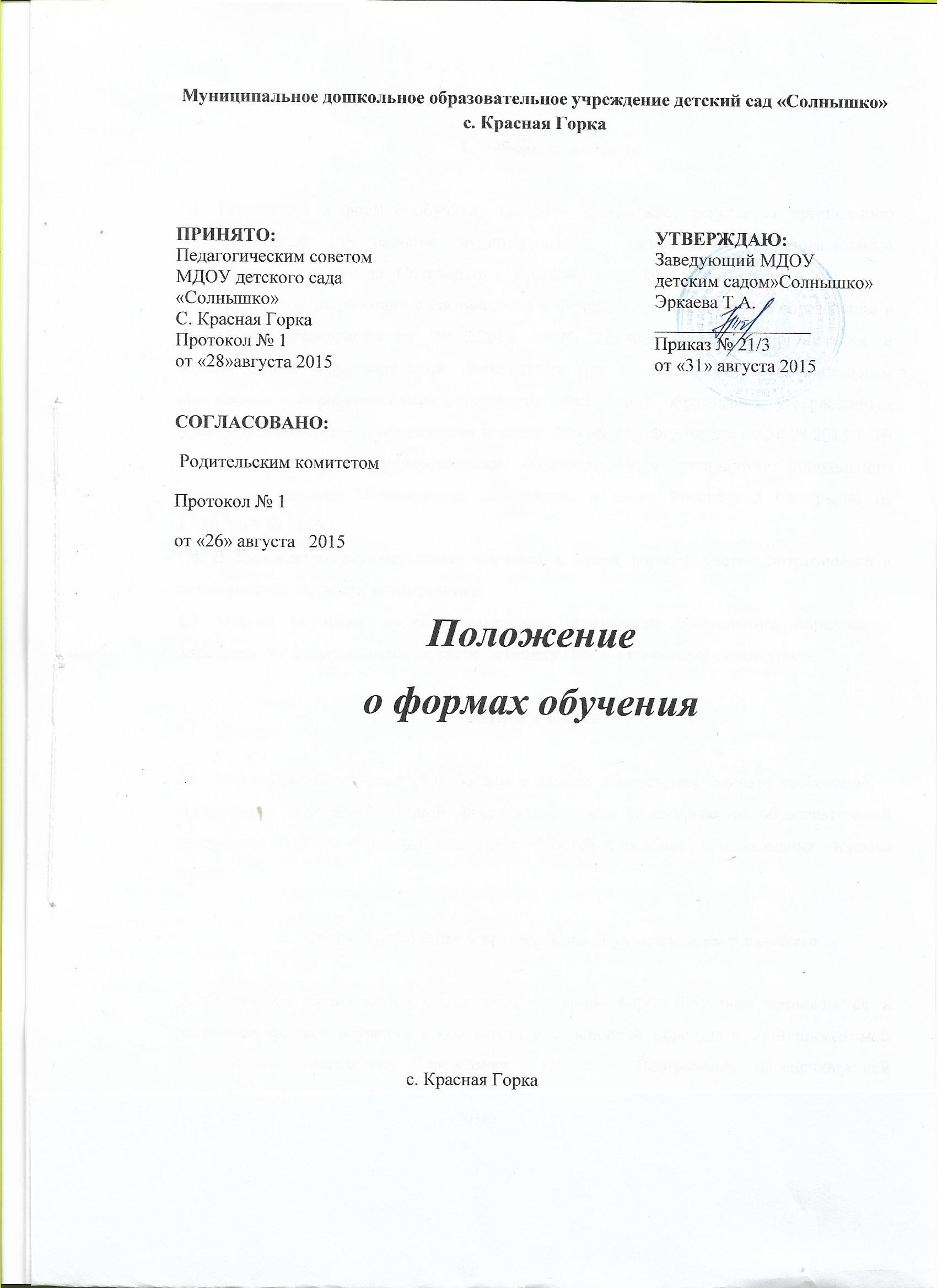 Общие положения1.1. Положение о формах обучения (далее – Положение) регулирует организацию образовательной деятельности муниципального  дошкольного образовательного учреждения детского сада «Солнышко» с. Красная Горка (далее – Учреждение). 1.2. Положение разработано в соответствии с Федеральным законом «Об образовании в Российской Федерации» от 29.12.2012 г. № 273-ФЗ, Порядком организации и осуществления образовательной деятельности по основным общеобразовательным программам - образовательным программам дошкольного образования, утвержденным приказом Министерства образования и науки Российской Федерации от 30.08.2013 г. № 1014, Федеральным государственным образовательным стандартом дошкольного образования приказ Министерства образования и науки Российской Федерации от 17.10.2013 № 1155.1.4. В Учреждении осуществляется обучение в очной форме с учетом потребностей и возможностей личности воспитанника. 1.7. Формы обучения по образовательным программам дошкольного образования определяются федеральными государственными образовательными стандартами. 2.Цели и задачи2.1. Настоящее Положение разработано с целью обеспечения единых требований к организации обучения в очной форме,возможности формирования образовательной программы с учётом образовательных потребностей, способностей и состояния здоровья детей;Общие требования к организации образовательного процесса 3.1.Получение дошкольного образования в очной форме обучения организуется в различных формах обучения в соответствии с основной образовательной программой дошкольного образования Учреждения  (далее – Программы), обеспечивающей реализацию федерального государственного образовательного стандарта дошкольного образования с учетом их возрастных и индивидуальных особенностей. 3.2. При выборе формы обучения родители (законные представители) воспитанника должны быть ознакомлены с настоящим Положением, уставом Учреждения, Программой дошкольного образования, другими документами, регламентирующими организацию и осуществление образовательной деятельности по избранной форме. 3.3. Воспитанники, осваивающие Программу в Учреждении в очной форме, зачисляются в контингент воспитанников. Все данные о воспитаннике вносятся в Книгу учёта движения воспитанников и в табель учёта посещаемости воспитанников группы, которую они посещают. 3.4. Родителям (законным представителям) воспитанников должна быть обеспечена возможность ознакомления с ходом, содержанием и результатами образовательного процесса воспитанника. 3.5. Воспитанники по завершению учебного года переводятся в следующую возрастную группу. 3.6. Освоение образовательной программы дошкольного образования не сопровождается проведением промежуточной аттестации и итоговой аттестации воспитанников. 4. Организация получения дошкольного образования в очной форме обучения4.1. Основной формой организации образовательного процесса в очной форме обучения является непрерывная образовательная деятельность (далее - НОД). 4.2. НОД проводятся с детьми всех возрастных групп Учреждения. В режиме дня каждой группы определяется время проведения НОД, в соответствии с СанПиН..4.3. Получение дошкольного образования в очной форме обучения предполагает организацию НОД по образовательным областям, организуемыхУчреждением в соответствии с учебным планом и Программой.4.4. Конкретное содержание образовательных областей зависит от возрастных и индивидуальных особенностей детей, определяется целями и задачами Программ и может реализовываться в различных видах деятельности: общении, игре, познавательно-исследовательской деятельности, как сквозных механизмах развития ребенка - в раннем возрасте (1 год - 3 года) - предметная деятельность и игры с составными и динамическими игрушками; экспериментирование с материалами и веществами (песок, вода, тесто и пр.), общение с взрослым и совместные игры со сверстниками под руководством взрослого, самообслуживание и действия с бытовыми предметами-орудиями (ложка, совок, лопатка и пр.), восприятие смысла музыки, сказок, стихов, рассматривание картинок, двигательная активность;- для детей дошкольного возраста (3 года - 8 лет) - ряд видов деятельности, таких как игровая, включая сюжетно-ролевую игру, игру с правилами и другие виды игры, коммуникативная (общение и взаимодействие со взрослыми и сверстниками), познавательно-исследовательская (исследования объектов окружающего мира и экспериментирования с ними), а также восприятие художественной литературы и фольклора, самообслуживание и элементарный бытовой труд (в помещении и на улице), конструирование из разного материала, включая конструкторы, модули, бумагу, природный и иной материал, изобразительная (рисование, лепка, аппликация), музыкальная (восприятие и понимание смысла музыкальных произведений, пение, музыкально-ритмические движения, игры на детских музыкальных инструментах) и двигательная (овладение основными движениями) формы активности ребенка.4.5. Воспитанникам, осваивающим Программу в очной форме обучения, предоставляются на время обучения бесплатно учебные пособия, детская литература, игрушки, имеющиеся в Учреждении. 4.6. Организация образовательного процесса в очной форме обучения регламентируется Программой и расписанием непрерывной образовательной деятельности. 4.7. При проведении непрерывной образовательной деятельности выделяется три основные части:Первая часть - введение детей в тему занятия, определение целей, объяснение того, что должны сделать дети.Вторая часть - самостоятельная деятельность детей по выполнению задания педагога или замысла самого ребенка.Третья часть - анализ выполнения задания и его оценка.4.8. При реализации Программы может проводиться оценка индивидуального развития детей в рамках педагогической диагностики. Результаты педагогической диагностики используются для индивидуализации образования и оптимизации работы с группой детей. 4.9. При необходимости используется психологическая диагностика развития детей, которую проводит педагог-психолог. Участие ребѐнка в психологической диагностике допускается только с согласия его родителей (законных представителей). 4.10. Дошкольное образование детей с ограниченными возможностями здоровья может быть организовано совместно с другими детьми.4.11. При получении дошкольного образования воспитанникам с ограниченными возможностями здоровья предоставляются бесплатно специальные учебники и учебные пособия, иная учебная литература, обеспечение доступа в здание Учреждения. 4.12. Воспитанники по завершении учебного года переводятся в следующую возрастную группу. 4.13. Воспитанники переводятся на обучение по адаптированным образовательным программам в соответствии с рекомендациями психолого-медико-педагогической комиссии только с согласия родителей (законных представителей) воспитанников.Формы организации обучения в ДОУ В детском саду используются фронтальные, групповые, индивидуальные формы организованного обучения.Индивидуальная форма организации обучения позволяет индивидуализировать обучение (содержание, методы, средства), однако требует от ребенка больших нервных затрат; создает эмоциональный дискомфорт; неэкономичность обучения; ограничение сотрудничества с другими детьми.Групповая форма организации обучения (индивидуально-коллективная). Группа делится на подгруппы.  Основания для комплектации: личная симпатия, общность интересов, но не по уровням развития. При этом педагогу, в первую очередь, важно обеспечить взаимодействие детей в процессе обучения.Фронтальная         форма организации обучения. Работа со всей группой, четкое расписание, единое содержание.   При этом содержанием обучения на фронтальных занятиях может быть деятельность художественного характера. Достоинствами формы являются четкая организационная структура, простое управление, возможность взаимодействия детей, экономичность обучения; недостатком - трудности в индивидуализации обучения.Требования к организации непрерывной образовательной деятельностиГигиенические требования:        НОД проводятся в чистом проветренном, хорошо освещенном помещении;        воспитатель, постоянно следит за правильностью позы ребенка,        не допускать переутомления детей при организации НОД.         предусматривать чередование различных видов деятельности детей.Дидактические требования        точное определение образовательных задач НОД, ее место в общей системе образовательной деятельности;        творческое использование при проведении НОД всех дидактических принципов в единстве;        определять оптимальное содержание НОД в соответствии с программой и уровнем подготовки детей;        выбирать наиболее рациональные методы и приемы обучения в зависимости от дидактической цели НОД;        обеспечивать познавательную активность детей и развивающийхарактерНОД, рационально соотносить словесные, наглядные и практические методы с целью НОД;        использовать в целях обучения дидактические игры (настольно-печатные, игры с предметами (сюжетно-дидактические и игры-инсценировки)), словесные и игровые приемы, дидактический материал.        систематически осуществлять контроль за качеством усвоения знаний, умений и навыков.Организационные требования        иметь в наличие продуманный план проведения НОД;        четко определить цель и дидактические задачи НОД;        грамотно подбирать и рационально использовать различные средства обучения, в том число ТСО, ИКТ;        поддерживать необходимую дисциплину и организованность детей при проведении НОД.        не смешивать процесс обучения с игрой, т.к. в игре ребенок в большей мере овладевает способами общения, осваивает человеческие отношения.        НОД в Учреждении не должна проводиться по школьным технологиям;        НОД следует проводить в определенной системе, связывать их с повседневной жизнью детей (знания, полученные в НОД, используются в свободной деятельности);         организации процесса обучения полезна интеграция содержания, которая позволяет сделать процесс обучения осмысленным, интересным для детей и способствует эффективности развития. С этой целью проводятся интегрированные и комплексные занятия.Формы организации обучения в повседневной жизни.На протяжении дня воспитатель имеет возможность осуществлять обучение при использовании разнообразных форм организации воспитанников:прогулка, которая состоит из:  - наблюдений за природой, окружающей жизнью;  - подвижных игр;  - труда в природе и на участке;   - самостоятельной игровой деятельности;  экскурсии;  игры:- сюжетно-ролевые;- дидактические игры;- игры-драматизации;- спортивные игры;  дежурство детей по столовой, на занятиях  труд:- коллективный;- хозяйственно-бытовой;- труд в уголке природы;- художественный труд;  развлечения, праздники;  экспериментирование;  проектная деятельность;  чтение художественной литературы;  беседы;  показ кукольного театра;  вечера-досуги;Методы и приемы организации обучения  7.1. В Учреждении преобладают наглядные и игровые методы в сочетании со словесными методами 7.2. Процесс обучения детей в детском саду строится, опираясь на наглядность в обучении, а специальная организация среды способствует расширению и углублению представлений детей.                                8. Заключительные положенияНастоящее Положение действует до принятия иных нормативных документов, которые являются основанием для признания утратившим силу настоящего.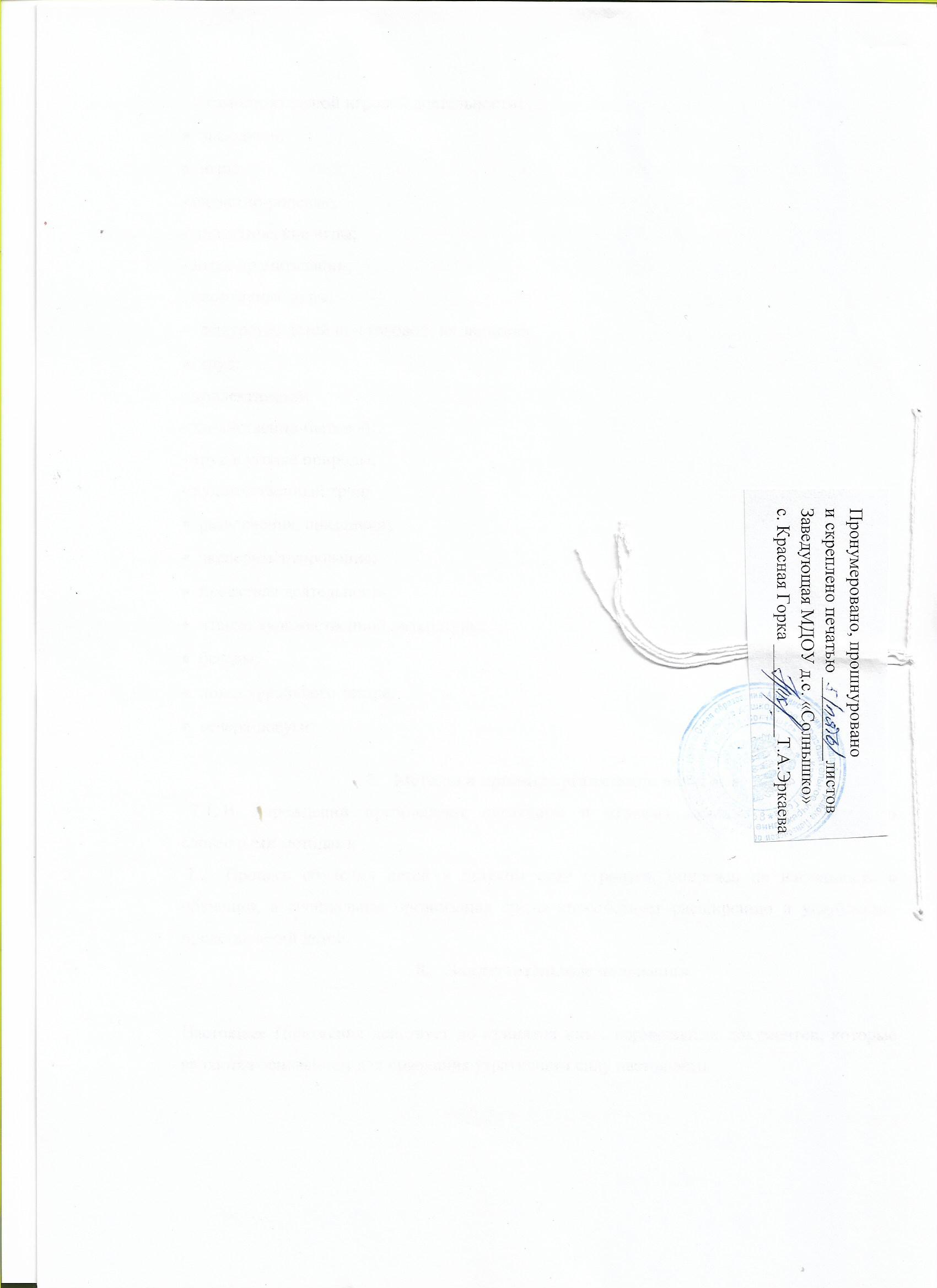 ПРИНЯТО:Педагогическим советомМДОУ детского сада«Солнышко»С. Красная ГоркаПротокол № 1от «28»августа 2015УТВЕРЖДАЮ:Заведующий МДОУ детским садом»Солнышко»Эркаева Т.А._________________Приказ № 21/3от «31» августа 2015